University of Greenwich Fact Sheet 2022/23 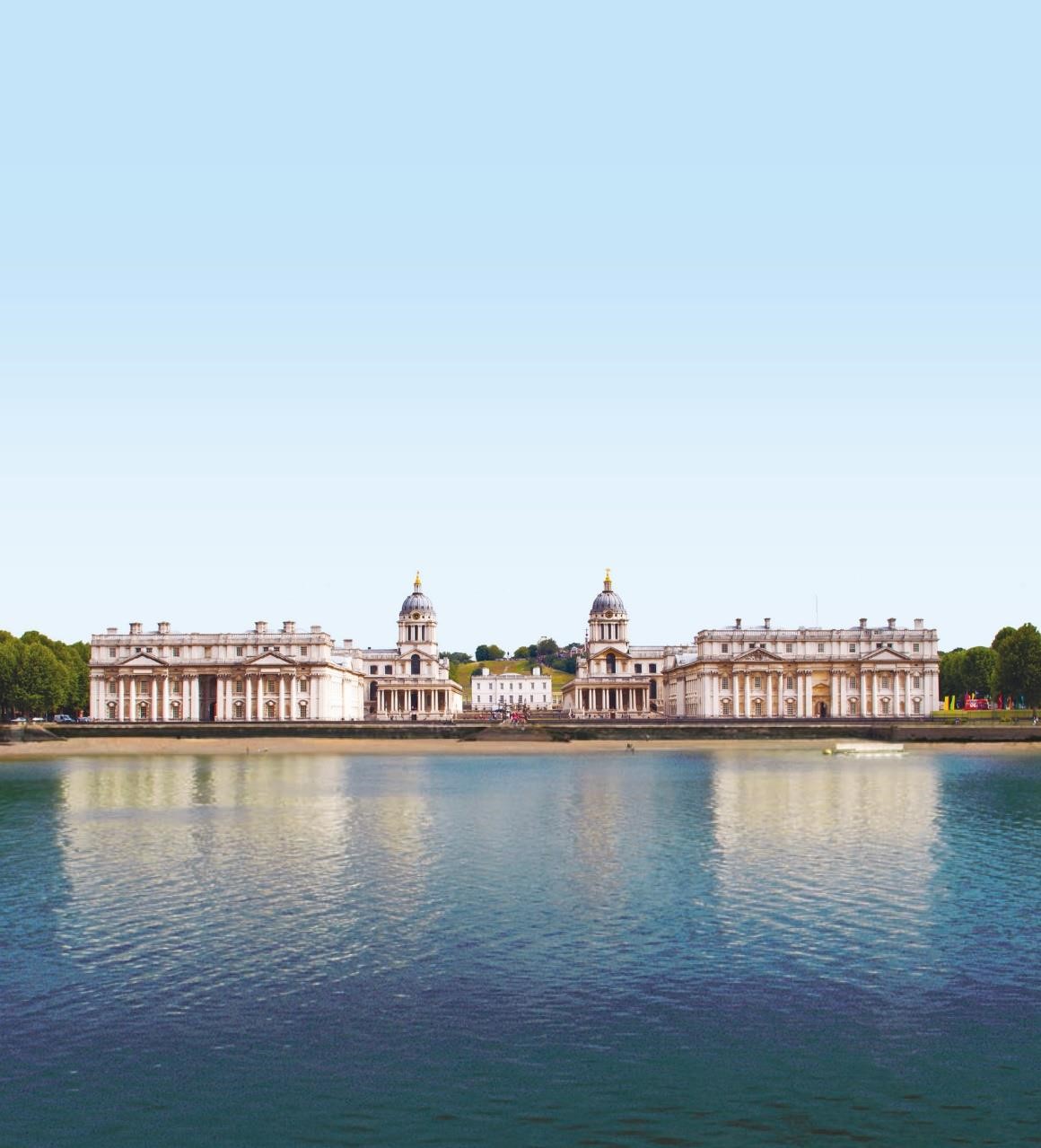 Main contacts The Global Mobility Team can be contacted at studyabroad@greenwich.ac.uk. Address:University of Greenwich Old Royal Naval College Park Row, Greenwich London SE10 9LBUnited KingdomNomination procedure Please nominate your students via our online form.Students are required to have an English language level of CEFR B2 or equivalent. We will take the nomination of a student as confirmation that the student meets the language requirements.  The deadline for nominating students for the Autumn term is the 30 April 2022. The deadline for nominating students for the Spring term is the 30 September 2022.  Students will then be contacted with guidance on how to apply.   Courses Our course catalogue for international exchange students can be found here: https://www.gre.ac.uk/international/go-abroad/incoming/catalogue Please note that courses may be subject to change and are not confirmed until the start of each term. 
Accommodation On-campus accommodation is guaranteed for all students who study at Greenwich for a full academic year and is very likely to be available for students who study for one-term only.  More information on our accommodation offer can be found here: https://www.gre.ac.uk/accommodation/accommodation-at-greenwich Visas No visa is required for EU/EEA and many other passport holders who study in the UK for up to 6 months.  A visa is required however for a study period of over 6 months. The fee is currently £348, plus the health surcharge which is approximately £470. For non-EU/EEA passport holders, visa requirements can be checked on the UK government website: https://www.gov.uk/check-uk-visa COVID The University of Greenwich campuses are currently conducting face-to-face classes. We will keep you updated with any developments in this area in advance of the next academic year.